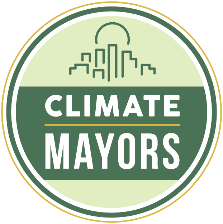 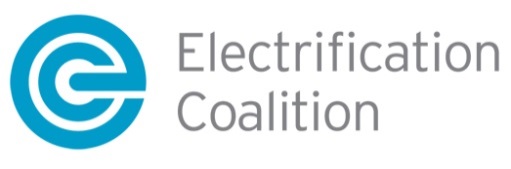 Social Media GuideWebsiteEV Fleet Purchasing Collaborative -- www.driveEVfleets.orgPrimary Partner WebsitesThe Climate Mayors -- climate-mayors.orgMayor of Los Angeles -- https://www.lamayor.org/  Global Climate Action Summit (GCAS) -- www.globalclimateactionsummit.orgAmerica’s Pledge – www.americaspledge.comElectrification Coalition – www.electrificationcoalition.orgSourcewell – www.sourcewell-mn.gov Twitter@ClimateMayors – The Climate Mayors@MayorofLA – Mayor Eric Garcetti@GCAS2018 – Global Climate Action Summit@AmericasPledge – America’s Pledge@ElectricRoadmap – Electrification Coalition Founding Collaborative Cities@CityPGH – City of Pittsburgh@BillPeduto – Mayor Bill Peduto@LongBeachMayor – Mayor Robert Garcia@LongBeachCity – City of Long Beach@A2Gov – City of Ann Arbor@MaorTaylorA2 – Mayor Christopher Taylor@Citybeautiful – City of Orlando@Orlando Mayor – Mayor Buddy Dyer@CityofPhoenixAZ – City of Phoenix, AZ@TheldaWilliams1 – Mayor Pro Tempore Phoenix@thinkchulavista – City of Chula Vista@JC_Gov – City of Jersey City@santamonicacity – City of Santa Monica@SaMoMayor – Mayor Ted Winterer@cityofaspen – City of Aspen@steveskadron – Mayor Steve Skadron@HoustonTX – City of Houston@SylvesterTurner – Mayor Sylvester Turner@CityofCleveland – City of Cleveland@CLEMayorJackson – Mayor Frank G. Jackson@austintexasgov – City of Austin, TX@CityofYonkers—City of Yonkers, NY@MayorMikeSpano – Mayor Mike Spano@FYVgov – City of Fayetteville, AK@ArmondBudish – Cuyahoga County Executive@washingtondc -  City of Washington, D.C.@MayorBowser – Mayor of D.C.@MiroBTV -  Mayor of Burlington, VT@CityRochesterNY -  City of Rochester,  NY@CountyofLA – Los Angeles County@tedwheeler – Mayor of Portland, OR@CityofSanDiego – City of San Diego@Kevin_Faulconer – Mayor of San Diego, CAAssociated Hashtags#ClimateMayors#CitiesDriveElectric#GCAS2018#StepUp2018#AmericasPledge#EV#EVs#ElectricVehicles#CleanerCars#Cities4Climate#CleanCarsSample Tweets**Can be used on Instagram if applicableI am proud to stand with @MayorofLA to launch the #ClimateMayors EV Purchasing Collaborative. Cities are leading the #EV transition, saving money, cleaning our air, and leading on climate. Join us! #CitiesDriveElectricEvery city can reduce emissions, improve public health & save money when #CitiesDriveElectric. Today @MayorofLA and [#] #ClimateMayors announce new #EVs collaborative to help transition city fleets to #EVs across the U.S. www.driveEVfleets.org #GCAS2018 #StepUp2018Today [@MAYOR/CITY handle] joined @ClimateMayors #EV Purchasing Collaborative to help affordably transition our city’s fleet to #electricvehicles & reach our #climategoals Learn more at www.driveEVfleets.org #CitiesDriveElectric #GCAS2018[@CITY/MAYOR] joined @ClimateMayors #EV Purchasing Collaborative to empower city #fleettransition to electrification. When #CitiesDriveElectric they can save money, lower emissions & reduce #oil demand -bettering U.S. economic & nat’l security #GCAS2018 www.driveEVfleets.orgAhead of #GCAS2018 ## @ClimateMayors commit to purchasing [X00] #EVs to accelerate city #fleettransition to electrification. When #CitiesDriveElectric it can lower vehicle costs, reduce emissions to achieve #climate goals & save cities money. Learn more www.driveEVfleets.orgThe @MayorofLA & ## @ClimateMayors today announced #CitiesDriveElectric, an initiative to reduce emissions and save cities money on #fleettransition to #EVs. Learn more today www.driveEVfleets.org #GCAS2018 #pluginyourfleet @Americaspledge@ClimateMayors representing 409 cities in 47 states launched the #EV Purchasing Collaborative. The initiative will empower city #fleettransition to #electrification to lower emissions and save money. www.driveEVfleets.org #CitiesDriveElectric #GCAS2018 #StepUp2018Today @[CITYHANDLE] committed to purchase ## #electricvehicles as part of the @ClimateMayors #EV Purchasing Collaborative. When #CitiesDriveElectric we all win. Will your city join us today? Visit www.driveEVfleets.org #GCAS2018 #StepUp2018More than 400 cities throughout 47 states launched the @ClimateMayor #EV Purchasing Collaborative. XX founding cities committed to purchase ### #EVs for city fleets across the country www.driveEVfleets.org #GCAS2018 #CitiesDriveElectric @ClimateMayors #EV Purchasing Collaborative supports @AmericasPledge to reduce GHG emission in city fleets. Today ## cities committed to purchase ### #EVs for #fleettransition. Learn more or join us, visit www.driveEVfleets.org #GCAS2018 #StepUp2018 #CitiesDriveElectricFacebookClimate MayorsLos Angeles Mayor’s OfficeAmerica’s PledgeElectrification CoalitionGlobal Climate Action SummitSample Facebook Posts*Can be used on LinkedIn and Google+ if applicableToday @Climate Mayors from [XX] cities committed to the purchase of [x00] #ElectricVehicles. Transitioning city fleets to electrification is critical to achieving our climate goals, bettering community health and reducing overall costs for taxpayers. To join the Climate Mayors Electric Vehicle Purchasing Collaborative (CMEVPC), or to learn more about how your city will transition its fleet, visit www.driveEVfleets.org. #GCAS2018More than 400 cities throughout 47 states launched the @ClimateMayor #EV Purchasing Collaborative. Today XX founding cities committed to purchase of [###] #EVs for city fleets across the country. When #CitiesDriveElectric it helps to reduce emissions and save taxpayer money, bettering our communities and helping the U.S. maintain its commitment to the Paris Climate Agreement. Learn more and find out how your city can join today: www.driveEVfleets.org #GCAS2018 